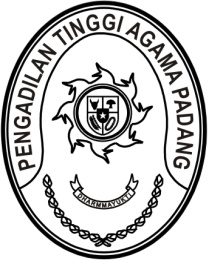 KEPUTUSAN KUASA PENGGUNA ANGGARANPENGADILAN TINGGI AGAMA PADANGNomor:TENTANGPENETAPAN PEJABAT PEMERIKSA HASIL PEKERJAAN (PjPHP)KEGIATAN REHAP RUANG KERJA HAKIMPENGADILAN TINGGI AGAMA PADANG TAHUN 2023KUASA PENGGUNA ANGGARAN PENGADILAN TINGGI AGAMA PADANGMEMUTUSKANDitetapkan di PadangPada tanggal 23 November 2023Kuasa Pengguna AnggaranPengadilan Tinggi Agama Padang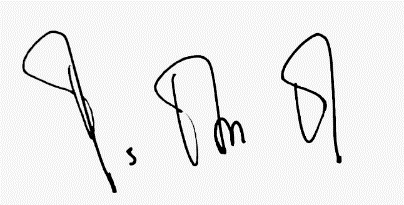 Ismail Tembusan:Yth. Ketua Pengadilan Tinggi Agama PadangMenimbang:Bahwa dalam rangka pelaksanaan kegiatan Rehap Ruang Kerja Hakim Pengadilan Tinggi Agama Padang perlu ditetapkan Pejabat Pemeriksa Hasil Pekerjaan (PjPHP);Bahwa pejabat yang Namanya tersebut dalam keputusan ini dipandang cakap dan mampu untuk melaksanakan tugas tersebut;Mengingat:Undang Undang Nomor 02 tahun 2017 tentang Jasa Konstruksi;Peraturan Presiden Nomor 16 Tahun 2018 tentang Pengadaan Barang;Peraturan Menteri Pekerjaan Umum dan Perumahan Rakyat Nomor 14 tahun 2020 tentang Standar dan Pedoman Pengadaan Jasa Konstruksi melalui Penyedia;Keputusan Pengguna Anggaran / Pengguna Barang Mahkamah Agung Republik Indonesia, Nomor; 55/PA/SK/XII/2022 tentang Penunjukan Pejabat Kuasa Anggaran/Pengguna Barang Satuan Kerja di Lingkungan Mahkamah Agung dan Badan Peradilan yang Berada di Bawahnya Tahun Anggaran 2023 Menetapkan:KEPUTUSAN KUASA PENGGUNA ANGGARAN PENGADILAN TINGGI AGAMA PADANG TENTANG PENETAPAN PEJABAT PEMERIKSA HASIL PEKERJAAN (PjPHP) PEKERJAAN REHAP RUANG KERJA HAKIM PENGADILAN TINGGI AGAMA PADANG TAHUN 2023;KEPUTUSAN KUASA PENGGUNA ANGGARAN PENGADILAN TINGGI AGAMA PADANG TENTANG PENETAPAN PEJABAT PEMERIKSA HASIL PEKERJAAN (PjPHP) PEKERJAAN REHAP RUANG KERJA HAKIM PENGADILAN TINGGI AGAMA PADANG TAHUN 2023;KEPUTUSAN KUASA PENGGUNA ANGGARAN PENGADILAN TINGGI AGAMA PADANG TENTANG PENETAPAN PEJABAT PEMERIKSA HASIL PEKERJAAN (PjPHP) PEKERJAAN REHAP RUANG KERJA HAKIM PENGADILAN TINGGI AGAMA PADANG TAHUN 2023;Kesatu:MenetapkanNama NIP Pangkat/Golongan    Jabatan:::::Rifka Hidayat, S.H., M.M 198503212006041004 Penata (III/c) Kepala Sub Bagian Kepegawaian dan Teknologi Informasi Pengadilan Tinggi Agama PadangKesatu:Sebagai Pejabat Pemeriksa Hasil Pekerjaan (PjPHP) Pekerjaan Rehap Ruang Hakim Pengadilan Tinggi Agama Padang;Sebagai Pejabat Pemeriksa Hasil Pekerjaan (PjPHP) Pekerjaan Rehap Ruang Hakim Pengadilan Tinggi Agama Padang;Sebagai Pejabat Pemeriksa Hasil Pekerjaan (PjPHP) Pekerjaan Rehap Ruang Hakim Pengadilan Tinggi Agama Padang;Kedua:Pejabat Pemeriksa Pekerjaan bertugas memeriksa administrasi hasil pekerjaan pengadaan barang/jasa dan melaporkan hasil pemeriksaan kepada Kuasa Pengguna Anggaran secara tertulis;Pejabat Pemeriksa Pekerjaan bertugas memeriksa administrasi hasil pekerjaan pengadaan barang/jasa dan melaporkan hasil pemeriksaan kepada Kuasa Pengguna Anggaran secara tertulis;Pejabat Pemeriksa Pekerjaan bertugas memeriksa administrasi hasil pekerjaan pengadaan barang/jasa dan melaporkan hasil pemeriksaan kepada Kuasa Pengguna Anggaran secara tertulis;Ketiga:Keputusan ini mulai berlakku sejak tanggal di tetapkan dengan ketentuan apabila terdapat kekeliruan akan diperbaiki sebagaimana mestinya;Keputusan ini mulai berlakku sejak tanggal di tetapkan dengan ketentuan apabila terdapat kekeliruan akan diperbaiki sebagaimana mestinya;Keputusan ini mulai berlakku sejak tanggal di tetapkan dengan ketentuan apabila terdapat kekeliruan akan diperbaiki sebagaimana mestinya;